10) A Mind Bender Problem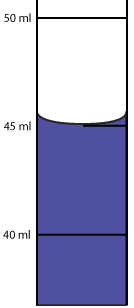 